E C Central Class of 1993 ReunionEvent MenuAll prices are per person!!# Ordered________      $125 - 			Reunion Package includes Friday – Aloha Luau (Meet & Greet)		Food, Music, and More (Cash Bar)Saturday Afternoon – Big Fun at Jak’s Warehouse (Food, Beverages, 2 ½ hours of Indoor Rides, Arcade games and Much More!)Saturday Night -	Back Down Memory Lane Reunion Banquet(Incudes Family Style Banquet & Open Bar)Sunday - 		Bon Voyage Picnic						Food, Beverages & MoreKeepsakes		CD, T-Shirt, Memory Book, & much more!Individual Event & Item PricesAll prices are per person!!_________   $20		Friday – Aloha Luau (Meet & Greet)				Food, Music, and More (Cash Bar)_________ $25		Saturday Afternoon – Big Fun at Jak’s Warehouse (Food, Beverages, 2 ½ hours of Indoor Rides, Arcade games and Much More!)_________ $50		Saturday Night -	Back Down Memory Lane Reunion Banquet(Incudes Family Style Banquet & Open Bar)_________ $10		Sunday - 		Bon Voyage Picnic						Food, Beverages & MoreKeepsakes		_________ $5		CD, _________$10-13	T-Shirt ( Shirt sizes________, __________, ___________, ________)________$15		Memory Book, & much more!$___________________ Total DuePayment Can Be Made Thru PayPal 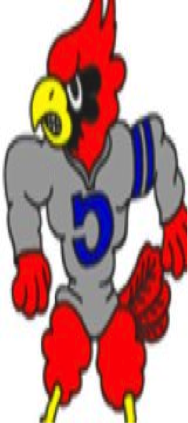 E C Central Class of 1993Participant Information1993 Class MemberName1993 Class MemberNameAddressAddressCity, State ZipCity, State ZipPhonePhoneCellCellEmailEmailGuest 1 NameGuest 1 NameAddressAddressCity, State ZipCity, State ZipPhonePhoneCellCellEmailEmailGuest 2NameGuest 2NameAddressAddressCity, State ZipCity, State ZipPhonePhoneCellCellEmailEmail